45η ΠΡΟΣΚΛΗΣΗ ΣΥΓΚΛΗΣΗΣ ΟΙΚΟΝΟΜΙΚΗΣ ΕΠΙΤΡΟΠΗΣΚαλείστε να προσέλθετε σε τακτική συνεδρίαση της Οικονομικής Επιτροπής, που θα διεξαχθεί στο Δημοτικό Κατάστημα την 01η του μηνός Νοεμβρίου έτους 2019, ημέρα Παρασκευή και ώρα 13:00 για την συζήτηση και λήψη αποφάσεων στα παρακάτω θέματα της ημερήσιας διάταξης, σύμφωνα με τις σχετικές διατάξεις του άρθρου 75 Ν.3852/10, όπως αντικαταστάθηκε από το άρθρο 77 του Ν.4555/18 και ισχύει :1. Έγκριση δικαιολογητικών δαπανών της πάγιας προκαταβολής των Προέδρων των Κοινοτήτων2. Εξειδίκευση πίστωσης για τη συμμετοχή της Δημοτικής Χορωδίας Τρικάλων και Δημοτικής Χορωδίας Δωματίου “Voci Intonate” σε χορωδιακή συνάντηση Δήμου Αλεξανδρούπολης στις 16/11/20193. Εξειδίκευση πίστωσης για τη συμμετοχή της Δημοτικής Χορωδίας Τρικάλων και Δημοτικής Χορωδίας Δωματίου “Voci Intonate” σε χορωδιακή συνάντηση Επτανησίων Φθιώτιδας  στη Λαμία στις 30/11/2019 και 01/12/20194. Εξειδίκευση πίστωσης για δράσεις του Κέντρου Συμβουλευτικής Υποστήριξης Γυναικών Θυμάτων Βίας που αποσκοπούν στην ενημέρωση και ευαισθητοποίηση των πολιτών σε θέματα έμφυλης  βίας και ανισότητας κατά των γυναικών5. Εξειδίκευση πίστωσης για δράσεις-εκδηλώσεις  του Κέντρου Συμβουλευτικής Υποστήριξης Γυναικών Θυμάτων Βίας που θα πραγματοποιηθούν από 23-25 Νοεμβρίου 2019 και αφορούν  την Παγκόσμια  Ημέρα Εξάλειψης της Βίας κατά των Γυναικών6. Εξειδίκευση πίστωσης για τη διεξαγωγή του « 2ου Αγώνα Κυπέλλου Βορείου Ελλάδος  ΜΟΤΟΚΡΟΣ» σε συνδιοργάνωση του Δήμου Τρικκαίων με τον Μοτοσυκλετιστικό Αθλητικό  Σύλλογο Τρικάλων (ΜΑΣΤ) στις 03-11- 20197. Εξειδίκευση πίστωσης για την πραγματοποίηση χριστουγεννιάτικων εκδηλώσεων για το διάστημα Νοεμβρίου 2019 έως και 7 Ιανουαρίου 2020,  στο Δήμο Τρικκαίων8. Έγκριση αποζημίωσης δαπανών μετακίνησης του Αντιδημάρχου κ. Βάϊου (Άκη) Αναστασίου και του Δημ. Συμβούλου κ Μιχάλη Λάππα στο Έρντινγκ της Βαυαρίας, από 5 έως 7 Νοεμβρίου 2019.  Αφορά στην συμμετοχή του Δήμου στην Ένατη Ετήσια Συνδιάσκεψη της Ελληνογερμανικής Συνέλευσης (DGV IX) - «ΝΕΑ ΕΠΑΝΕΚΚΙΝΗΣΗ για πιο δυναμική τοπική αυτοδιοίκηση - Νέοι δρόμοι για πιο ισχυρή Ευρώπη9. Διαγραφή χρηματικού καταλόγου  εισφοράς σε χρήμα από την κ.ΜΠΑΛΤΟΥ ΔΗΜΗΤΡΑ  (Α.Φ.Μ.:062671360), στην περιοχή «Πατουλιάς -Στρατώνες», λόγω μη υποχρέωσης καταβολής εισφοράς σε χρήμα και βεβαίωση της εισφοράς  στην κ. Μπάλτου-Πατσιαλή Δήμητρα του Σταύρου10. Διαγραφή χρηματικού καταλόγου  εισφοράς σε χρήμα και αποδέσμευση τραπεζικού λογαριασμού από την κ. Παπαγεωργίου Μαρία του Δημητρίου  στην περιοχή Αριστερά οδού Καλαμπάκας, λόγω  μη υποχρέωσης καταβολής  εισφοράς σε χρήμα (λανθασμένη ιδιοκτήτης) και επαναβεβαίωση της εισφοράς σε χρήμα στον ορθό ιδιοκτήτη11. Διαγραφή χρηματικού καταλόγου εισφοράς σε χρήμα από την κ. ΡΟΥΜΠΙΓΕ ΝΟΥΛΑ ΚΩΝ/ΝΟΣ  στην περιοχή «Αγία Μονή Ι», λόγω λανθασμένης χρέωσης12. Διαγραφή χρηματικών καταλόγων μετατροπής  εισφοράς γης σε χρήμα από την ιδιοκτησία ΕΥΑΓΓΕΛΙΑΣ & ΘΩΜΑ ΓΙΑΝΝΟΥΛΑΚΟΥ του Αριστ. στην περιοχή «Δερπανόπουλος», λόγω κύρωσης διορθωτικής πράξης εφαρμογής από τον Περιφερειάρχη Θεσσαλίας και επαναβεβαίωση της μετατροπής εισφοράς γης σε χρήμα13. Διαγραφή οφειλών από τους χρηματικούς καταλόγους του Δήμου  για  ενοίκιο τάφου στο Α΄ νεκροταφείο από την οφειλέτη  Σιμορέλη Ευαγγελία ως αχρεωστήτως βεβαιωθείσες14. Περί ακύρωσης πράξης  βεβαίωσης παράβασης ΚΟΚ έτους 2011 και  διαγραφή κατόχου –οφειλέτη από τον χρηματικό κατάλογο 1.782/201515. Έγκριση διαγραφής ποσών προστίμων ΚΟΚ και προστίμων ανέγερσης και διατήρησης αυθαιρέτων16. Έγκριση Πρακτικού 4 της Επιτροπής διενέργειας διαγωνισμού – κατακύρωση αποτελέσματος για την «Προμήθεια Ηλεκτρολογικού Υλικού Δήμου Τρικαίων», αριθμ.  Διακήρυξης:  21814/10-07-201917. Έγκριση εγγράφων σύμβασης και διακήρυξης ανοικτού διαγωνισμού μέσω του Εθνικού Συστήματος Ηλεκτρονικών Δημοσίων Συμβάσεων του Υποέργου 1  « ΚΑΤΑΣΚΕΥΗ ΣΤΑΘΜΟΥ ΜΕΤΑΦΟΡΤΩΣΗΣ ΑΠΟΡΡΙΜΜΑΤΩΝ ΔΗΜΟΥ ΤΡΙΚΚΑΙΩΝ(Συμπλήρωση και βελτίωση υποδομών λειτουργίας του) » Α/Α1 της Πράξης 5010905  προ/σμου  313.083,50 €18. Έγκριση εγγράφων σύμβασης και διακήρυξης ανοικτού διαγωνισμού μέσω του Εθνικού Συστήματος Ηλεκτρονικών Δημοσίων Συμβάσεων του έργου: «ΑΝΑΠΛΑΣΕΙΣ ΚΑΙ ΒΕΛΤΙΩΣΗ ΥΠΟΔΟΜΩΝ Τ.Κ. ΑΓΡΕΛΙΑΣ», συνολικού προϋπολογισμού  80.000,00€19. Σύσταση επιτροπής διεξαγωγής διαγωνισμού για την διενέργεια ηλεκτρονικού διαγωνισμού του έργου «ΑΣΦΑΛΤΟΣΤΡΩΣΕΙΣ ΣΤΟΝ ΟΙΚΙΣΜΟ ΡΟΜΑ ΣΤΟ ΚΗΠΑΚΙ Δ. ΤΡΙΚΚΑΙΩΝ» , προϋπολογισμού 210.000,00 ευρώ  με ΦΠΑ20. Έγκριση πρακτικού 2 της Επιτροπής Διαγωνισμού του έργου «ΑΣΦΑΛΤΟΣΤΡΩΣΕΙΣ Α΄ ΚΑΙ Β΄ ΤΟΜΕΑ ΕΤΟΥΣ 2019-2020»21. Έγκριση του 2ου Ανακεφαλαιωτικού Πίνακα Εργασιών (Α.Π.Ε.) του 2ου Πρωτοκόλλου Κανονισμού Τιμών Νέων Μονάδων Εργασιών (Π.Κ.Τ.Ν.Μ.Ε.) και της 2ης Συμπληρωματικής Σύμβασης του έργου «ΑΣΤΙΚΕΣ ΑΝΑΠΛΑΣΕΙΣ ΔΗΜΟΥ ΤΡΙΚΚΑΙΩΝ 2018-2019»Πίνακας Αποδεκτών	ΚΟΙΝΟΠΟΙΗΣΗ	ΤΑΚΤΙΚΑ ΜΕΛΗ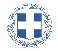 ΕΛΛΗΝΙΚΗ ΔΗΜΟΚΡΑΤΙΑ
ΝΟΜΟΣ ΤΡΙΚΑΛΩΝΔΗΜΟΣ ΤΡΙΚΚΑΙΩΝΔ/ΝΣΗ ΔΙΟΙΚΗΤΙΚΩΝ ΥΠΗΡΕΣΙΩΝΤΜΗΜΑ ΔΙΟΙΚΗΤΙΚΗΣ ΥΠΟΣΤΗΡΙΞΗΣΓραμματεία Οικονομικής ΕπιτροπήςΤρίκαλα, 24 Οκτωβρίου 2019
Αριθ. Πρωτ. : 38256ΠΡΟΣ :  1.Τα μέλη της ΟικονομικήςΕπιτροπής (Πίνακας Αποδεκτών)(σε περίπτωση κωλύματος παρακαλείσθε να ενημερώσετε τον αναπληρωτή σας).Ο Πρόεδρος της Οικονομικής ΕπιτροπήςΨύχος ΚωνσταντίνοςΑντιδήμαρχοςΨύχος ΚωνσταντίνοςΒότσιου - Μακρή ΠαρασκευήΑναστασίου ΒάιοςΚοτρώνη-Μπαλοδήμου ΓεωργίαΚωτούλας ΙωάννηςΠαζαΐτης ΔημήτριοςΑλεστά ΣοφίαΒασταρούχας ΔημήτριοςΚαΐκης ΓεώργιοςΔήμαρχος & μέλη Εκτελεστικής ΕπιτροπήςΓενικός Γραμματέας  Δ.ΤρικκαίωνΑναπληρωματικά μέλη Ο.Ε. 